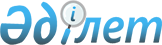 Жетісай ауданының аумағында барлық кандидаттар үшін үгіттік баспа материалдарын орналастыру үшін орындарды белгілеу туралыТүркістан облысы Жетісай ауданы әкiмдiгiнiң 2019 жылғы 8 мамырдағы № 458 қаулысы. Түркістан облысының Әдiлет департаментiнде 2019 жылғы 8 мамырда № 5042 болып тiркелдi
      Ескерту. Қаулының тақырыбы жаңа редакцияда - Түркістан облысы Жетісай ауданы әкiмдiгiнiң 16.02.2023 № 116 (алғашқы ресми жарияланған күнінен кейін қолданысқа енгізіледі) қаулысымен.
      Қазақстан Республикасының "Қазақстан Республикасындағы сайлау туралы" Конституциялық Заңының 28 бабының 6 тармағына сәйкес, Жетісай ауданы әкімдігі ҚАУЛЫ ЕТЕДІ:
      Ескерту. Кіріспе жаңа редакцияда - Түркістан облысы Жетісай ауданы әкiмдiгiнiң 16.02.2023 № 116 (алғашқы ресми жарияланған күнінен кейін қолданысқа енгізіледі) қаулысымен.

      1. Алынып тасталды - Түркістан облысы Жетісай ауданы әкiмдiгiнiң 16.02.2023 № 116 (алғашқы ресми жарияланған күнінен кейін қолданысқа енгізіледі) қаулысымен.


      2. Барлық кандидаттар үшін үгіттік баспа материалдарын орналастыру үшін орындар осы қаулының 2 қосымшасына сәйкес белгіленсін.
      3. "Жетісай ауданы әкімінің аппараты" мемлекеттік мекемесі Қазақстан Республикасының заңнамалық актілерінде белгіленген тәртіпте:
      1) осы қаулының аумақтық әділет органында мемлекеттік тіркелуін;
      2) осы әкімдік қаулысы мемлекеттік тіркелген күнінен бастап күнтізбелік он күн ішінде оның көшірмесін қағаз және электрондық түрде қазақ және орыс тілдерінде "Республикалық құқықтық ақпарат орталығы" шаруашылық жүргізу құқығындағы республикалық мемлекеттік кәсіпорнына Қазақстан Республикасы нормативтік құқықтық актілерінің эталондық бақылау банкіне ресми жариялау және енгізу үшін жолданылуын;
      3) осы қаулы мемлекеттік тіркелген күнінен бастап күнтізбелік он күн ішінде оның көшірмесін Жетісай ауданының аумағында таратылатын мерзімді баспа басылымдарында ресми жариялауға жолданылуын;
      4) ресми жарияланғаннан кейін осы қаулыны Жетісай ауданы әкімдігінің интернет-ресурсына орналастыруын қамтамасыз етсін.
      4. Осы қаулының орындалуын бақылау аудан әкімі аппаратының басшысы Б.Райымбековке жүктелсін.
      5. Осы қаулы оның алғашқы ресми жарияланған күнінен кейін күнтізбелік он күн өткен соң қолданысқа енгізіледі.
      "КЕЛІСІЛДІ"
      Жетісай аудандық аумақтық
      сайлау комиссиясының төрағасы
      _______________Қ.Темірбеков
      "12" сәуір 2019 жыл Кандидаттарға сайлаушылармен кездесу үшін шарттық негізде берілетін үй-жайлар тізімі
      Ескерту. 1-қосымша алынып тасталды - Түркістан облысы Жетісай ауданы әкiмдiгiнiң 16.02.2023 № 116 (алғашқы ресми жарияланған күнінен кейін қолданысқа енгізіледі) қаулысымен. Барлық кандидаттар үшін үгіттік баспа материалдарын орналастыру үшін орындар тізбесі
      Ескерту. 2-қосымша жаңа редакцияда - Түркістан облысы Жетісай ауданы әкiмдiгiнiң 16.02.2023 № 116 (алғашқы ресми жарияланған күнінен кейін қолданысқа енгізіледі) қаулысымен.
					© 2012. Қазақстан Республикасы Әділет министрлігінің «Қазақстан Республикасының Заңнама және құқықтық ақпарат институты» ШЖҚ РМК
				
      Аудан әкімі

Ж.Бейсенбаев
Жетісай ауданы әкімдігінің
2019 жылғы "08" мамырдағы
№ 458 қаулысына
1 қосымшаЖетісай ауданы әкімдігінің
2019 жылғы "08" мамырдағы
№ 458 қаулысына
2 қосымша
№
Белгіленген орындар
1
Жетісай қаласы, Ескендіров көшесі, Жетісай ауданының адами әлеуетті дамыту бөлімінің "Абай атындағы № 4 жалпы орта мектебі мектеп-гимназиясы" коммуналдық мемлекеттік мекемесінің алдында орналасқан тақта
2
Жетісай қаласы, Т.Дайрашев көшесі, Жетісай ауданының адами әлеуетті дамыту бөлімінің "№ 7 "Тұран" атындағы мектеп гимназиясы" коммуналдық мемлекеттік мекемесінің алдында орналасқан тақта
3
Жетісай қаласы, Амангелді көшесі, Жетісай ауданының адами әлеуетті дамыту бөлімінің "Д.Қонаев атындағы №9 ІТ мектеп лицейі" коммуналдық мемлекеттік мекемесінің алдында орналасқан тақта
4
Жетісай қаласы, Л.Мұсабаев көшесі, Жетісай ауданының адами әлеуетті дамыту бөлімінің "М.Горький атындағы № 1 мектеп-гимназия" коммуналдық мемлекеттік мекемесінің алдында орналасқан тақта
5
Жетісай қаласы, Л.Тоқбергенов көшесі, Жетісай ауданының адами әлеуетті дамыту бөлімінің "Б.Момышұлы атындағы № 6 мектеп-гимназия" коммуналдық мемлекеттік мекемесінің алдында орналасқан тақта
6
Қазыбек би ауылдық округі, Құрбан ата ауылы, Жетісай ауданының адами әлеуетті дамыту бөлімінің "Н.Оңдасынов атындағы №14 жалпы орта мектебі" коммуналдық мемлекеттік мекемесінің алдында орналасқан тақта
7
Қазыбек би ауылдық округі, Ә.Оспанов ауылы Жетісай ауданының адами әлеуетті дамыту бөлімінің "Аманкелді атындағы №19 жалпы орта мектебі" коммуналдық мемлекеттік мекемесінің алдында орналасқан тақта
8
Қазыбек би ауылдық округі, Жамбыл ауылы, Жетісай ауданының адами әлеуетті дамыту бөлімінің "М.Байзақов атындағы №18 жалпы орта мектебі" коммуналдық мемлекеттік мекемесінің алдында орналасқан тақта
9
Қазыбек би ауылдық округі, Таубай ата ауылы, Жетісай ауданының адами әлеуетті дамыту бөлімінің "М.Жұмабаев атындағы №15 жалпы орта мектебі" коммуналдық мемлекеттік мекемесінің алдында орналасқан тақта
10
Қарақай ауылдық округі, Сәтпаев ауылы, Жетісай ауданының адами әлеуетті дамыту бөлімінің "Ш.Құдайбердиев атындағы № 32 жалпы орта мектебі" коммуналдық мемлекеттік мекемесінің алдында орналасқан тақта
11
Қарақай ауылдық округі, Қарақай ауылы, Жетісай ауданының адами әлеуетті дамыту бөлімінің "М.Мәметова атындағы № 33 жалпы орта мектебі" коммуналдық мемлекеттік мекемесінің алдында орналасқан тақта
12
Қарақай ауылдық округі, Кетебай ауылы, Жетісай ауданының адами әлеуетті дамыту бөлімінің "Ә.Молдағұлова атындағы № 34 жалпы орта мектебі" коммуналдық мемлекеттік мекемесінің алдында орналасқан тақта
13
Қарақай ауылдық округі, Қараөзек ауылы Жетісай ауданының адами әлеуетті дамыту бөлімінің "№35 "Қараөзек" жалпы орта мектебі" коммуналдық мемлекеттік мекемесінің алдында орналасқан тақта
14
Жаңа ауыл ауылдық округі, Ынтымақ ауылы Жетісай ауданының адами әлеуетті дамыту бөлімінің "Т.Рысқұлов атындағы №20 жалпы орта мектебі" коммуналдық мемлекеттік мекемесінің алдында орналасқан тақта
15
Жаңа ауыл ауылдық округі, Мырзашөл ауылы,Түркістан облысы қоғамдық денсаулық сақтау басқармасының "Жетісай аудандық орталық ауруханасы" шаруашылық жүргізу құқығындағы мемлекеттік коммуналдық кәсіпорнының фельдшерлік-акушерлік пункті ғимаратының алдында орналасқан тақта
16
Жаңа ауыл ауылдық округі, Атақоныс ауылы, Жетісай ауданының адами әлеуетті дамыту бөлімінің "А.Жами атындағы №24 жалпы орта мектебі" коммуналдық мемлекеттік мекемесінің алдында орналасқан тақта
17
Жаңа ауыл ауылдық округі, Қарой ауылы, Жетісай ауданының адами әлеуетті дамыту бөлімінің "А.Рудаки атындағы №23 жалпы орта мектебі" коммуналдық мемлекеттік мекемесінің алдында орналасқан тақта
18
Жаңа ауыл ауылдық округі, Жаңа ауыл ауылы, Жетісай ауданының адами әлеуетті дамыту бөлімінің "Қ.А.Яссауи атындағы №22 жалпы орта мектебі" коммуналдық мемлекеттік мекемесінің алдында орналасқан тақта
19
Жаңа ауыл ауылдық округі, Әбдіхалық ауылы, Жетісай ауданының адами әлеуетті дамыту бөлімінің "Б.Майлин атындағы №21 жалпы орта мектебі" коммуналдық мемлекеттік мекемесінің алдында орналасқан тақта
20
Жылы су ауылдық округі, Байқоныс ауылы, Жетісай ауданының адами әлеуетті дамыту бөлімінің "М.Әуезов атындағы № 31 жалпы орта мектебі" коммуналдық мемлекеттік мекемесінің алдында орналасқан тақта
21
Жылы су ауылдық округі, С.Сейфуллин ауылы, Жетісай ауданының адами әлеуетті дамыту бөлімінің "С.Сейфуллин атындағы № 29 жалпы орта мектебі" коммуналдық мемлекеттік мекемесінің алдында орналасқан тақта
22
Жылы су ауылдық округі, Жылы су ауылы, Жетісай ауданының адами әлеуетті дамыту бөлімінің "М.Шоқай атындағы № 26 жалпы орта мектебі" коммуналдық мемлекеттік мекемесінің алдында орналасқан тақта
23
Жылы су ауылдық округі, Әл-Фараби ауылы, Жетісай ауданының адами әлеуетті дамыту бөлімінің "Х.Доспанова атындағы № 28 жалпы орта мектебі" коммуналдық мемлекеттік мекемесінің алдында орналасқан тақта
24
Жылы су ауылдық округі, Баққоныс ауылы, Жетісай ауданының адами әлеуетті дамыту бөлімінің "Ә.Жангелдин атындағы № 27 жалпы орта мектебі" коммуналдық мемлекеттік мекемесінің алдында орналасқан тақта
25
Жылы су ауылдық округі, Мырзашоқы ауылы, Жетісай ауданының адами әлеуетті дамыту бөлімінің "І.Жансүгіров атындағы № 30 жалпы орта мектебі" коммуналдық мемлекеттік мекемесінің алдында орналасқан тақта
26
Асықата кенті, М.Әуезов көшесі, Жетісай ауданының адами әлеуетті дамыту бөлімінің "№ 10 "Қайнар" мектеп-гимназия" коммуналдық мемлекеттік мекемесінің алдында орналасқан тақта
27
Асықата кенті, А.Әлімбетов көшесі, Жетісай ауданының адами әлеуетті дамыту бөлімінің "№ 11 "Жеңіс" мектеп-гимназия" коммуналдық мемлекеттік мекемесінің алдында орналасқан тақта
28
Асықата кенті, Болашақ көшесі, Жетісай ауданының адами әлеуетті дамыту бөлімінің "Н.Төреқұлов атындағы №13 жалпы орта мектебі" коммуналдық мемлекеттік мекемесінің алдында орналасқан тақта
29
Асықата кенті, Әбілқасымов көшесі, Түркістан облысының адами әлеуетті дамыту басқармасының "№15 колледж" мемлекеттік коммуналдық қазыналық кәсіпорнының алдында орналасқан тақта
30
Ынтымақ ауылдық округі, Өркенді ауылы, Жетісай ауданының адами әлеуетті дамыту бөлімінің "№ 39 "Асықата" жалпы орта мектебі" коммуналдық мемлекеттік мекемесінің алдында орналасқан тақта
31
Ынтымақ ауылдық округі, Әден ата елдімекені Жетісай ауданының адами әлеуетті дамыту бөлімінің "№ 40 " Ынтымақ" жалпы орта мектебі" коммуналдық мемлекеттік мекемесінің алдында орналасқан тақта
32
Ынтымақ ауылдық округі, Талапты елді мекені Жетісай ауданының адами әлеуетті дамыту бөлімінің "С.Асанов атындағы № 38 жалпы орта мектебі" коммуналдық мемлекеттік мекемесінің алдында орналасқан тақта
33
Ынтымақ ауылдық округі, Көрікті елді мекені Жетісай ауданының адами әлеуетті дамыту бөлімінің "№37 "Еңбек" жалпы орта мектебі" коммуналдық мемлекеттік мекемесінің алдында орналасқан тақта
34
Ш.Ділдабеков ауылдық округі, Жеңіс елді мекені Жетісай ауданының адами әлеуетті дамыту бөлімінің "Қ.Дәрімбаев атындағы № 41 жалпы орта мектебі" коммуналдық мемлекеттік мекемесінің алдында орналасқан тақта
35
Ш.Ділдабеков ауылдық округі, Бірлік елді мекені Жетісай ауданының адами әлеуетті дамыту бөлімінің "С.Қожанов атындағы № 42 жалпы орта мектебі" коммуналдық мемлекеттік мекемесінің алдында орналасқан тақта
36
Ш.Ділдабеков ауылдық округі, Сұлубұлақ елді мекенінде орналасқан Жетісай ауданының адами әлеуетті дамыту бөлімінің "№ 43 "Қызыл таң" жалпы орта мектебі" коммуналдық мемлекеттік мекемесінің алдында орналасқан тақта
37
Ш.Ділдабеков ауылдық округі, Зерделі елді мекені Жетісай ауданының адами әлеуетті дамыту бөлімінің "Н.Исмайлов атындағы № 45 жалпы орта мектебі" коммуналдық мемлекеттік мекемесінің алдында орналасқан тақта
38
Ш.Ділдабеков ауылдық округі, Жаңа дала елді мекені Жетісай ауданының адами әлеуетті дамыту бөлімінің "№ 44 "Жаңа дала" жалпы орта мектебі" коммуналдық мемлекеттік мекемесінің алдында орналасқан тақта
39
Ж.Ералиев ауылдық округі, А.Әлімбетов елді мекені Жетісай ауданының адами әлеуетті дамыту бөлімінің "№49 "Сырдария" жалпы орта мектебі" коммуналдық мемлекеттік мекемесінің алдында орналасқан тақта
40
Ж.Ералиев ауылдық округі, Жетіқазына елді мекені Жетісай ауданының адами әлеуетті дамыту бөлімінің "Ә.Қастеев атындағы №46 жалпы орта мектебі" коммуналдық мемлекеттік мекемесінің алдында орналасқан тақта
41
Ж.Ералиев ауылдық округі,Үтіртөбе елді мекені Жетісай ауданының адами әлеуетті дамыту бөлімінің "Қ.Сәтбаев атындағы №48 жалпы орта мектебі" коммуналдық мемлекеттік мекемесінің алдында орналасқан тақта
42
Ж.Ералиев ауылдық округі, Көктөбе елді мекені Жетісай ауданының адами әлеуетті дамыту бөлімінің "М.Мақатаев атындағы №47 жалпы орта мектебі" коммуналдық мемлекеттік мекемесінің алдында орналасқан тақта
43
Ж.Ералиев ауылдық округі, С.Сейфуллин елді мекені Жетісай ауданының адами әлеуетті дамыту бөлімінің "С.Сейфуллин атындағы №52 жалпы орта мектебі" коммуналдық мемлекеттік мекемесінің алдында орналасқан тақта
44
Ж.Ералиев ауылдық округі, Арай елді мекені Жетісай ауданының адами әлеуетті дамыту бөлімінің "№51 "Дәуір" жалпы орта мектебі" коммуналдық мемлекеттік мекемесінің алдында орналасқан тақта
45
Ж.Ералиев ауылдық округі, Ғ.Мұратбаев елді мекені Жетісай ауданының адами әлеуетті дамыту бөлімінің "Р.Қошқарбаев атындағы №50 жалпы орта мектебі" коммуналдық мемлекеттік мекемесінің алдында орналасқан тақта
46
Абай ауылдық округі, Жүзімдік елді мекені Жетісай ауданының адами әлеуетті дамыту бөлімінің "Ю.Гагарин атындағы № 53 жалпы орта мектебі" коммуналдық мемлекеттік мекемесінің алдында орналасқан тақта
47
Абай ауылдық округі, Бейбітшілік елді мекені Жетісай ауданының адами әлеуетті дамыту бөлімінің "І.Есенберлин атындағы №54 жалпы орта мектебі" коммуналдық мемлекеттік мекемесінің алдында орналасқан тақта
48
Абай ауылдық округі, Отан елді мекені Жетісай ауданының адами әлеуетті дамыту бөлімінің "№ 73 жалпы орта мектебі" коммуналдық мемлекеттік мекемесінің алдында орналасқан тақта
49
Қызылқұм ауылдық округі, Еңбекші елді мекені Жетісай ауданының адами әлеуетті дамыту бөлімінің "№ 60 "Қызылқұм" жалпы орта мектебі" коммуналдық мемлекеттік мекемесінің алдында орналасқан тақта
50
Қызылқұм ауылдық округі, Первомайское елді мекені Жетісай ауданының адами әлеуетті дамыту бөлімінің "Я.Есенбеков атындағы № 59 жалпы орта мектебі" коммуналдық мемлекеттік мекемесінің алдында орналасқан тақта
51
Қызылқұм ауылдық округі, Ақтөбе елді мекені Жетісай ауданының адами әлеуетті дамыту бөлімінің "№ 58 жалпы орта мектебі" коммуналдық мемлекеттік мекемесінің алдында орналасқан тақта
52
Қызылқұм ауылдық округі, Қызылқұм елді мекені Жетісай ауданының адами әлеуетті дамыту бөлімінің "№57 "Сарыарқа" жалпы орта мектебі" коммуналдық мемлекеттік мекемесінің алдында орналасқан тақта
53
Қызылқұм ауылдық округі, Датқа елді мекені Жетісай ауданының адами әлеуетті дамыту бөлімінің "С.Ерубаев атындағы № 56 жалпы орта мектебі" коммуналдық мемлекеттік мекемесінің алдында орналасқан тақта
54
Мақталы ауылдық округі, Ғ.Мұратбаев елді мекенінде орналасқан Жетісай ауданының адами әлеуетті дамыту бөлімінің "Ғ.Мұратбаев атындағы № 61 жалпы орта мектебі" коммуналдық мемлекеттік мекемесінің алдында орналасқан тақта
55
Мақталы ауылдық округі, Жетісу елді мекені Жетісай ауданының адами әлеуетті дамыту бөлімінің "Кенесары хан атындағы № 62 жалпы орта мектебі" коммуналдық мемлекеттік мекемесінің алдында орналасқан тақта
56
Мақталы ауылдық округі, Алтынсарин елді мекені Жетісай ауданының адами әлеуетті дамыту бөлімінің "Ы.Алтынсарин атындағы № 63 жалпы орта мектебі" коммуналдық мемлекеттік мекемесінің алдында орналасқан тақта
57
Мақталы ауылдық округі, Алмалы елді мекені Жетісай ауданының адами әлеуетті дамыту бөлімінің "№ 65 "Достық" жалпы орта мектебі" коммуналдық мемлекеттік мекемесінің алдында орналасқан тақта
58
Мақталы ауылдық округі, Тың елді мекені Жетісай ауданының адами әлеуетті дамыту бөлімінің "№64 "Мақталы" жалпы орта мектебі" коммуналдық мемлекеттік мекемесінің алдында орналасқан тақта
59
Атамекен ауылдық округі, Атамекен елді мекені Жетісай ауданының адами әлеуетті дамыту бөлімінің "№ 68 "Жібек жолы" жалпы орта мектебі" коммуналдық мемлекеттік мекемесінің алдында орналасқан тақта
60
Атамекен ауылдық округі, Талапты елді мекені Жетісай ауданының адами әлеуетті дамыту бөлімінің "№ 66 "Мырзашөл" жалпы орта мектебі" коммуналдық мемлекеттік мекемесінің алдында орналасқан тақта
61
Атамекен ауылдық округі, Жемісті елді мекені Жетісай ауданының адами әлеуетті дамыту бөлімінің "Қазыбек би атындағы № 67 жалпы орта мектебі" коммуналдық мемлекеттік мекемесінің алдында орналасқан тақта
62
Атамекен ауылдық округі, Мақташы елді мекені Жетісай ауданының адами әлеуетті дамыту бөлімінің "№ 69 "Мақташы" жалпы орта мектебі" коммуналдық мемлекеттік мекемесінің алдында орналасқан тақта
63
Атамекен ауылдық округі, Қоғалы елді мекені Жетісай ауданының адами әлеуетті дамыту бөлімінің "Ж.Сүлейменов атындағы № 70 жалпы орта мектебі" коммуналдық мемлекеттік мекемесінің алдында орналасқан тақта